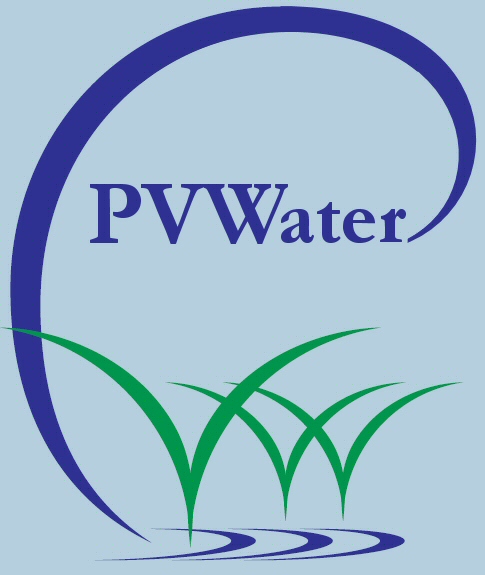 2020/2021 WATER CHARGESAREAAccess Charge$/MLUsage Charge$/MLRiparian36.503.13Palmyra49.3033.85Silver McGregorPipelineCreek49.4547.0543.5843.58Septimus56.7554.72Palm Tree CreekPipelineCattle Creek59.7540.807.544.30